Банк России приглашает бизнесменов Юга и Северного Кавказа на «Неделю финансовой грамотности»Южное ГУ Банка России проводит «Неделю финансовой грамотности» для субъектов малого и среднего предпринимательства Южного и Северо-Кавказского федеральных округов. Бесплатные открытые вебинары пройдут с 20 по 22 мая 2024 года. Участники узнают:- как привлечь финансирование с помощью инвестплатформ и что такое акционерный краудфандинг,- как и когда применять факторинг и как выбрать факторинговую схему,- как бизнес может сэкономить на безналичных операциях с помощью СБП.Спикеры: эксперты Банка России, Ассоциации операторов инвестиционных платформ, Национальной системы платежных карт, представители инвестиционных платформ, кредитных организаций. Также успешным опытом поделятся предприниматели, использующие современные финансовые инструменты в бизнесе. Расписание вебинаров и ссылки на подключение размещены на сайте http://фг-мсп.рф/. Зайти на сайт «Недели финансовой грамотности для МСП» можно также с помощью QR-кода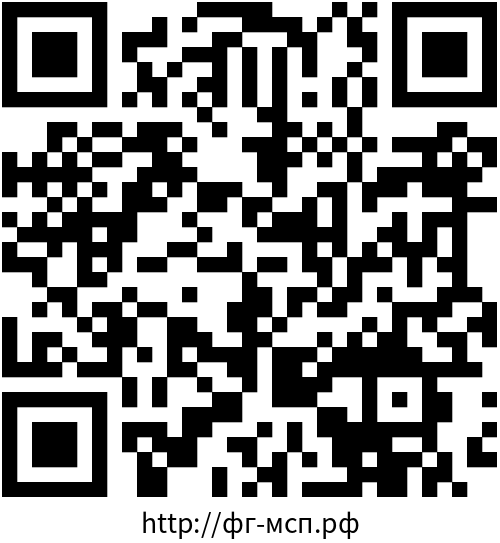 